Français I					Nom _____________________________________Unit 4 IPAContext: You’ve just graduated from high school and want to spend a year in France before starting college so you’ve decided to become an au pair.  First, read the post from a family who is looking for an au pair and complete the comprehension guide.  Then watch the French cartoon—you need to be familiar with what French children might watch on TV. Next, send a note to the parents who wrote the post telling them a little about yourself and your experience with children.  Lastly, Anna will call you on the phone for a short interview.Interpretive ReadingA. Key Word Recognition. Find the French words/phrases that best express the meanings of the following English words/phrases.1. young ____________________________2. A family____________________________3. Activities____________________________4. School____________________________5. she likes____________________________6. daughter____________________________7. mother____________________________8. she plays____________________________9. movie theater____________________________B. What is the main idea of this document?  Answer in English. ______________________________________________________________________________________________________________________________________________________________________________________________________________________________________________________________________________________________________C. Supporting Details. 1. Check each detail that is mentioned in the article (not all are included).2. Fill in the information that is given for each detail you have checked.  Write in English. ___Gabrielle’s age ______________________The grade that Gabrielle is in______________________What Gabrielle looks like _____________________________________________________________________________What Gabrielle’s personality is like______________________________________________________________________When Gabrielle goes to school________________________________________________________________________Gabrielle’s favorite subject___________________________________________________________________________When she has free time/doesn’t go to school_____________________________________________________________The activities that Gabrielle does (name as many as you can) _______________________________________________________________________________________________________________________________________________
___The language that Gabrielle is learning________________________________Anna’s age______________________What Anna likes to do (name as many as you can) __________________________________________________________________________________________________________________________________________________Jerome’s age______________________What he likes (name as many as you can) __________________________________________________________________________________________________________________________________________________Who“R” is______________________________________Who“S” is ______________________________________The type of personality they’d like their au pair to have_____________________________________________________The activities you can do in their town_________________________________________________________________________________________________________________________________________________________________D. Guessing Meaning from Context. Find the underlined words/phrases and write what you think they mean in English. The information in parenthesis tells you which paragraph the word appears in. (All words found in the A notre sujet portion of the text.)Gabrielle adore aller jouer avec ses nombreux copains et copines du square voisin (1st par.) ________________Le père de Jérôme, R. bactériologiste en retraite, habite la moitié de l’année à Toulon.. (3rd par.) ________________Toute la famille habite un appartement de 150 m2 avec un jardin de 90m 2. (4th par.) ________________Le domicile est situé à 5 minutes de pied de la gare de Riom d’où partent de fréquents trains pour Clermont-Fernand ou pour Vichy (4th par.) ________________E. Inference. Answer the following question(s) in English, giving us much information from the article as possible to support your response. 1. Why do you think this family wants to hire an “au pair?” ____________________________________________________________________________________________________________________________________________________2. Do you think this family will get many replies to their post?  Why or why not? _____________________________________________________________________________________________________________________________________________________________________________________________________________________________________F. Comparing Cultural Perspectives. Answer the following questions in English. The United States did not start an au pair program until 1989, while it has been popular in Europe since WWII.  Why do you Americans might be less interested in having an au pair than a French family would be?________________________________________________________________________________________________________________________________________________________________________________________________________________________________________________________________________________________________________________________________________________________________________________________________________G. Would you like to work as an au pair for this family?  Why or why not? Answer in French, and cite specific details from the post.______________________________________________________________________________________________________________________________________________________________________________________________________________________________________________________________________________________________________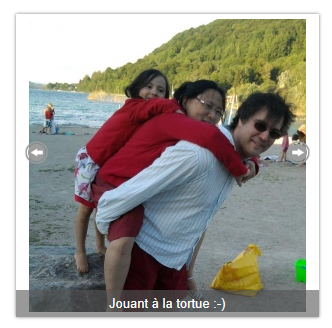 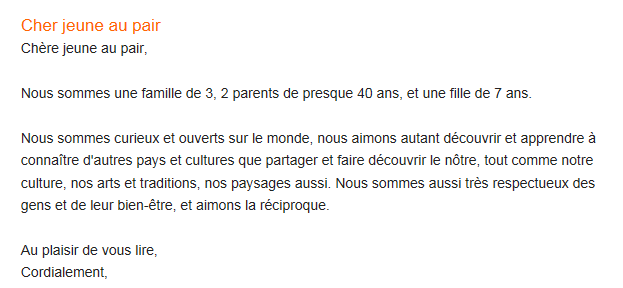 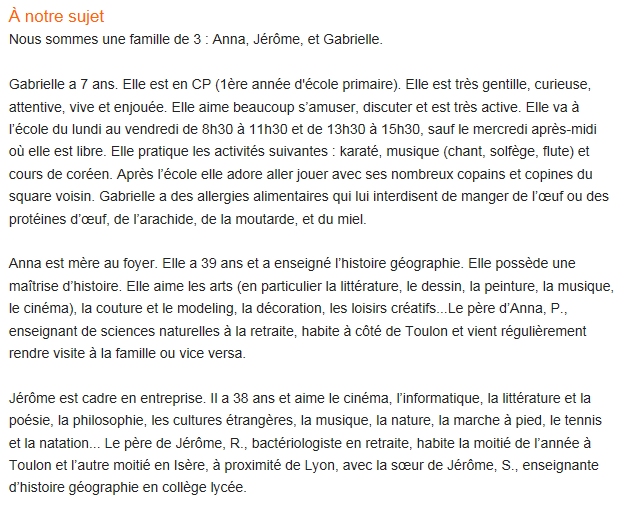 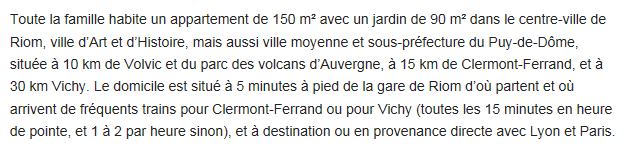 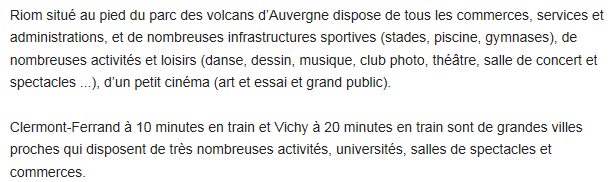 https://www.aupair-world.fr/aupair_detail?&a=2296059#letter_twoInterpretive ListeningComplete the quiz on Canvas.Presentational WritingYou found Anna and Jerome’s post, and you’d like to live with them and take care of Gabrielle.  Send them a note in which you tell them all about yourself so that they’ll choose you as their au pair.  Tell them all about yourself (name, age, personality,  likes/dislikes, etc.).  Also include information about your own family and what you do to help out around the house so that they’ll know you have the right kind of experience.  Chers Anna et Jerome ______________________________________________________________________________________________________________________________________________________________________________________________________________________________________________________________________________________________________________________________________________________________________________________________________________________________________________________________________________________________________________________________________________________________________________________________________________________________________________________________________________________________________________________________________________________________________________________________________________________________________________________________________________________________________________________________________________________________________________________________________________________________________________________________________________________________________________________________________________________________________________________________________________________________________________________________________________________________________________________________________________________________________________________________________________________________________________________________________________________________________________________________________________________________________________________________________________________________________________________________________________________________________________________________________________________________________________________________________________________________________________________________________________________________________________________________________________________________________________________________________________________________________________________________________________________________________________________________________________________________________________________________________________________________________________________________________________________________________________________________________________________________________________________________________________________________________________________________________________________________________________________________________________________________________________________________________________________________________________________________________________________________________________________________________________________Interpersonal CommunicationPartner A: You are Anna or Jerome.  Call your prospective au pair and try to find out a little more about him/her and his/her experience with children.Partner B: When Ann or Jerome calls, answer his/her questions and ask some of your own to find out more about their family.